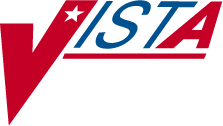 PHARMACY DATA MANAGEMENTUSER MANUALVersion 1.0September 1997(Revised June 2012)Department of Veterans Affairs Product Development Revision History	Each time this manual is updated, the Title Page lists the new revised date and this page describes the changes. If the Revised Pages column lists “All,” replace the existing manual with the reissued manual. If the Revised Pages column lists individual entries (e.g., 25, 32), either update the existing manual with the Change Pages Document or print the entire new manual. The page symbol indicates a referral to a diagram.?, ??, ??? One, two or three question marks can be entered at any of the prompts for online help. One question mark elicits a brief statement of what information is appropriate for the prompt. Two question marks provide more help, plus the hidden actions, and three question marks will provide more detailed help, including a list of possible answers, if appropriate.^ Up arrow (caret or a circumflex) and pressing <Enter> can be used to exit the present option.Chapter One	Pharmacy Data Management OptionsThe PDM options listed below show the Menu structure (latest modification was with the installation of PSS*1*146).CMOP Mark/Unmark (Single drug)	 Dosages ...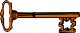 Dosage Form File Enter/Edit Enter/Edit DosagesMost Common Dosages Report Noun/Dosage Form Report Review Dosages ReportLocal Possible Dosages Report Request Change to Dose UnitDrug Enter/EditOrder Check Management…Request Changes to Enhanced Order Check Database Report of Locally Entered InteractionsElectrolyte File (IV)Lookup into Dispense Drug File Medication Instruction Management ...Medication Instruction File Add/Edit Medication Instruction File ReportMedication Routes Management ...Medication Route File Enter/Edit Medication Route Mapping Report Medication Route Mapping History ReportRequest Change to Standard Medication Route Default Med Route for OI ReportOrderable Item Management ...Edit Orderable ItemsDispense Drug/Orderable Item Maintenance Orderable Item/Dosages ReportPatient Instructions Report Orderable Item ReportFormulary Information Report Drug Text Management ...Drug Text Enter/Edit Drug Text File ReportPharmacy System Parameters Edit Standard Schedule Management ...Standard Schedule Edit Administration Schedule File ReportSynonym Enter/EditControlled Substances/PKI Reports…DEA Spec Hdlg & CS Fed Sch DiscrepancyJune 2012	Pharmacy Data Management V. 1.0	3User ManualControlled Substances Not Matched to NDF CS (DRUGS) Inconsistent with DEA Spec HdlgCS (Ord. Item) Inconsistent with DEA Spec Hdlg Send Entire Drug File to External InterfaceIV Additive/Solution…IV Additive Report IV Solution ReportMark PreMix Solutions Warning BuilderWarning Mapping PEPS Services…Check Vendor Database Link Check PEPS Services SetupSchedule/Reschedule Check PEPS Interface Inpatient Drug Management…ADditives File Dispense Drug FieldsDispense Drug/ATC Set Up Edit Cost DataEDit Drug Cost (IV)MARk/Unmark Dispense Drugs For Unit Dos PRimary Solution File (IV)4	Pharmacy Data Management V.1.0	June 2012Stand-Alone Menu OptionsThe following is a list of all stand-alone options that are NOT exported as part of the main PDM menu [PSS MGR]:*Other Language Translation Setup[PSS OTHER LANGUAGE SETUP]Drug Inquiry (IV)[PSSJI DRUG INQUIRY]Electrolyte File (IV)[PSSJI ELECTROLYTE FILE]Enable/Disable Vendor Database Link[PSS ENABLE/DISABLE DB LINK]Add Default Med Route[PSS ADD DEFAULT MED ROUTE]The Enable/Disable Vendor Database Link option exists ONLY as a way for technical personnel to turn on/off the database connection if required for debugging. Normally, it is enabled and the Vendor Database updates are performed centrally on the MOCHA servers, not at the individual sites. This option is rarely used. It is NOT exported as part of the main PDM menu [PSS MGR]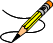 In the rare case where this option is used and the database link is disabled, NO drug-drug interaction, duplicate therapy, or dosing order checks will be performed in Pharmacy or in the Computerized Patient Record System (CPRS).*Other Language Translation Setup is a stand-alone option that must be assigned to the person(s) responsible for maintaining it.(This side left blank for two-sided copying)CMOP Mark/Unmark (Single drug)[PSSXX MARK]The CMOP Mark/Unmark (Single drug) option allows the user to mark/unmark a single drug for transmission to the Consolidated Mail Outpatient Pharmacy (CMOP). Pertinent DRUG file (#50) and VA PRODUCT file (#50.68) fields shall be displayed to the user for review whenever a drug is marked or unmarked for CMOP transmission.If the user marks the entry to transmit to CMOP, it will replace the Dispense Unit with the VA Dispense Unit. In addition, if the user overwrites the local drug name with the VA Print Name, the entry may not be edited. The VA Print Name will be displayed on all profiles and prescription labels if the local drug name is overwritten with the VA Print Name. The local drug name will no longer be selectable during order entry.If the user chooses not to overwrite the local drug name with the VA Print Name, the local drug name will continue to be displayed on all profiles and can be used for drug selection during order entry. The VA Print Name will be displayed on all prescription labels regardless of the local drug name.A drug cannot be marked for CMOP if:It is inactive in DRUG file (#50) or VA PRODUCT file (#50.68).It is not marked for Outpatient Medications use.It is not matched to National Drug File.It is a Schedule I or II narcotic.It is not marked for CMOP in National Drug File.The ability to mark/unmark a single drug for CMOP transmission is also available utilizing theDrug Enter/Edit option.      Locked: PSXCMOPMGR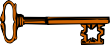 Without the PSXCMOPMGR key, the CMOP Mark/Unmark (Single drug) option will not appear on your menu.LOCAL DRUG NAME: TIMOLOL 0.5% OPTH SOL 10ML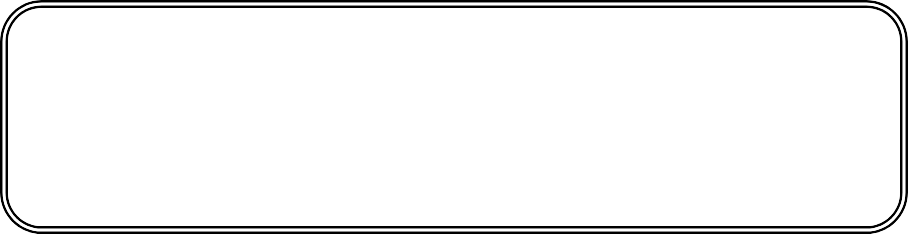 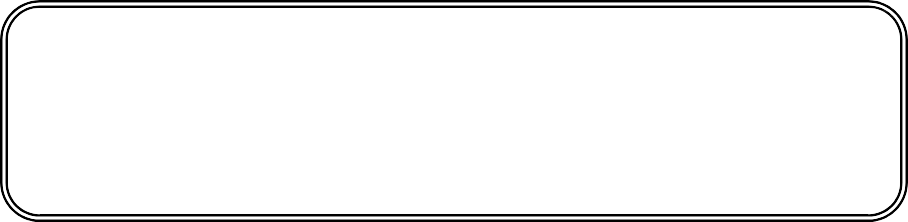 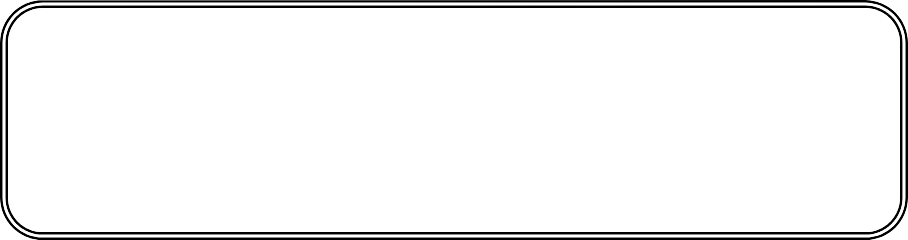 ORDER UNIT: BT DISPENSE UNITS/ORDER UNITS: 1DISPENSE UNIT:VA PRODUCT NAME: TIMOLOL MALEATE 0.5% SOLN,OPHVA PRINT NAME: TIMOLOL MALEATE 0.5% OPH SOLN	CMOP ID: T0056VA DISPENSE UNIT: ML	MARKABLE FOR CMOP: YES PACKAGE SIZE: 10 MLPACKAGE TYPE: BOTTLEVA CLASS: OP101 BETA-BLOCKERS,TOPICAL OPHTHALMIC CS FEDERAL SCHEDULE:INGREDIENTS:TIMOLOL MALEATE 0.5 % NATIONAL FORMULARY INDICATOR: YES NATIONAL FORMULARY RESTRICTION:< Enter "Y" for yes, "N" for no >Is this a match ? YYou have just VERIFIED this match and MERGED the entry.Resetting Possible Dosages..Press Return to continue: <ENTER>Do you want to merge new Local Possible Dosages? Y// NOJust a reminder...you are editing TIMOLOL 0.5% OPTH SOL 10ML.Do you want to edit Local Possible Dosages? N// YESDo you want to merge new Local Possible Dosages? Y// NO..44b	Pharmacy Data Management V. 1.0	February 2009Example 2: Editing Additive Frequency for IV Additive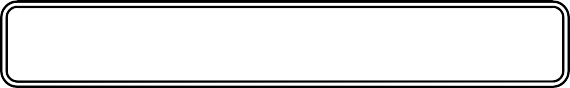 Select Pharmacy Data Management Option: Drug Enter/EditSelect DRUG GENERIC NAME:	CIMETIDINE 150MG/ML MDV INJ (8ML)	GA301...OK? Yes// <ENTER> (Yes)*************************************************************************** This entry is marked for the following PHARMACY packages:IVWard StockGENERIC NAME: CIMETIDINE 150MG/ML MDV INJ (8ML) Replace <ENTER> VA CLASSIFICATION: GA301// <ENTER>DEA, SPECIAL HDLG: <ENTER> DAW CODE: <ENTER>...*************************************************************************** This entry is marked for the following PHARMACY packages:IVWard StockMARK THIS DRUG AND EDIT IT FOR:O - Outpatient U  - Unit Dose I - IVW - Ward StockD - Drug AccountabilityC - Controlled Substances X - Non-VA MedA - ALLEnter your choice(s) separated by commas : II - IV** You are NOW editing IV fields. **AN IV ITEM? Yes// <ENTER> (Yes)Edit Additives or Solutions:Select one of the following:A	ADDITIVESS	SOLUTIONSEnter response: ADDITIVESSelect IV SOLUTIONS PRINT NAME: CIMETIDINE// <ENTER>PRINT NAME: CIMETIDINE// <ENTER>Select DRUG GENERIC NAME: CIMETIDINE 150MG/ML MDV INJ (8ML)// <ENTER>ARE YOU SURE YOU WANT TO SELECT CIMETIDINE 150MG/ML MDV INJ (8ML) ? No// Y (Yes) USED IN IV FLUID ORDER ENTRY: YES// <ENTER>DRUG UNIT: MG// <ENTER>NUMBER OF DAYS FOR IV ORDER: <ENTER> USUAL IV SCHEDULE: <ENTER> ADMINISTRATION TIMES: <ENTER>Select QUICK CODE: <ENTER>AVERAGE DRUG COST PER UNIT: <ENTER> Select ELECTROLYTE: <ENTER>Select SYNONYM: <ENTER> DRUG INFORMATION: <ENTER>1>INACTIVATION DATE: <ENTER> CONCENTRATION: <ENTER> MESSAGE: <ENTER>ADDITIVE FREQUENCY: ALL BAGS// <ENTER>Edit Additives or Solutions: <ENTER>Select one of the following:June 2012	Pharmacy Data Management V. 1.0	44c User ManualMultiple Automated Dispensing Devices (ADD)Patch PSS*1*156, in conjunction will PSO*7*354, allows sites to send prescriptions to multiple ADDs. Defining a dispensing device at the drug level for a division will override the dispensing device settings in the OUTPATIENT SITE File (#59). If populated, the drug will be sent to the dispensing device for that division. There are two types of ADDs, window and mail, and these are based on the route of the prescription. The prompt “OP EXTERNAL DISPENSE:” must be YES for an ADD to be added to a drug. The following example illustrates the set-up for the drug CIMETIDINE 200MG TAB to be sent to the dispensing device SCRIPTPRO1 for window prescriptions and SCRIPTPRO2 for mail prescriptions.Example 1: Assigning Dispensing Device for a Drug44ia	Pharmacy Data Management V. 1.0	February 2009The following actions will apply when OP EXTERNAL DISPENSE field (#28) is YES:To change where a drug is being routed, simply change the ADD associated with the drug.ADDs can be removed from an ADD defined in the DRUG file (#50) for specific drugs for a site.If the response to OP EXTERNAL DISPENSE field (#28) is NO, then there will be no prompt to add an ADD.Patch PSS*1*146 addresses a functionality change to prevent erroneous matching with Dispense Drugs. It is very easy to select the wrong item and incorrectly change the PRINT NAME field (#.01) of the IV ADDITIVES file (#52.6) and/or IV SOLUTIONS file (#52.7). Also, once an additive or solution is selected, it is unclear as to whether or not the user is still selecting or editing.Patch PSS*1*146 enhances this process by displaying the previously entered Print Name as the default if only one is entered.Example:If more than one Print Name were previously entered, the software will display the list of all linked Additives and/or Solutions to select from so an edit may be made.June 2012	Pharmacy Data Management V. 1.0	44ib User ManualExample:The Patch PSS*1*146 enhancement also allows the user to enter a new Additive or Solution and link it to the dispense drug. The software will give the user the choice to enter and link the dispense drug to a new Additive or Solution as well as require a confirmation of the selected dispense drug that will be linked to the selected Additive/Solution.Example (Create new IV Additive and link to drug):44j	Pharmacy Data Management V. 1.0	June 2012 User Manual1.3	Order Check Management[PSS ORDER CHECK MANAGEMENT]The Order Check Management sub-menu provides options to request custom changes to the Enhanced Order Check (drug interaction, duplicate therapy, and dosing) vendor database. It also allows the user to review drug interactions and their severity, which have been added locally to the DRUG INTERACTION file (#56) in order to determine whether the same changes need to be requested as custom changes to the new vendor database.Request Changes to Enhanced Order Check Database[PSS ORDER CHECK CHANGES]The Request Changes to Enhanced Order Check Database option allows Pharmacy users to request custom changes to the Enhanced Order Check (drug interaction, duplicate therapy and dosing) vendor database. The user can request the following custom changes:Add a new drug interactionChange an existing drug interaction severityChange to a duplicate therapyChange to a dosing record for a drugNote that although the ability to request a custom dosing record change is available with the release of MOCHA V1.0, the introduction of dosing order checks via backdoor Pharmacy will be available only with MOCHA V2.0.Depending on the request, the user is prompted for different pieces of information.The request is directed to an Outlook mail group REDACTED that will review and act on the requests. A copy of the request is also sent to the user’s VistA email account. If the user is not ready to send the request just yet, answering ‘No’ at the transmit prompt will send the request just to the user’s VistA email account. Once the user is ready to send the request, if no changes are needed, the user can retrieve the VistA email message and forward it to the Outlook mail group (VAOITVHITPSCUSTOMREQ). If the VistA email message is no longer available for retrieval, the user must reenter and transmit the request.NOTE: The option will use whatever editor (line or screen) the user has defined for his or her “Preferred editor” in the NEW PERSON (#200) File.Other Language Translation Setup[PSS OTHER LANGUAGE SETUP]This is a stand-alone menu option that is not exported with the main menu. The Other Language Translation Setup option provides the ability to enter/edit data in the PHARMACY SYSTEM file (#59.7). This option allows sites to enter appropriate terms in another language that make up parts of the SIG when printing prescription bottle labels. If the user does not enter a translation, the English word will print. The Other Language Translation Setup option is a stand-alone option that must be assigned to the person(s) responsible for maintaining it. See Appendices C-G for lists of Spanish equivalents for some of the more common terms used for administration schedules, dosage forms, local possible dosages, medication instructions, and medication routes.Example: Other Language Translation SetupAll Stand-Alone Menu ItemsThe following is a list of all stand-alone options that are NOT exported as part of the main PDM menu [PSS MGR]:*Other Language Translation Setup [PSS OTHER LANGUAGE SETUP]Drug Inquiry (IV)[PSSJI DRUG INQUIRY]Electrolyte File (IV)[PSSJI ELECTROLYTE FILE]Enable/Disable Vendor Database Link [PSS ENABLE/DISABLE DB LINK]Add Default Med Route[PSS ADD DEFAULT MED ROUTE]The Enable/Disable Vendor Database Link option exists ONLY as a way for technical personnel to turn on/off the database connection if required for debugging. Normally, it is enabled and the Vendor Database updates are performed centrally on the MOCHA servers, not at the individual sites. This option is rarely used. It is NOT exported as part of the main PDM menu [PSS MGR]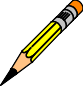 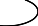 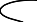 In the rare case where this option is used and the database link is disabled, NO drug-drug interaction, duplicate therapy, or dosing order checks will be performed in Pharmacy or in the Computerized Patient Record System (CPRS).*Other Language Translation Setup is a stand-alone option that must be assigned to the person(s) responsible for maintaining it.(This page left blank for two-sided copying)Pharmacy Data Management V. 1.0	February 2009106	User ManualDateRevised PagesPatch NumberDescription06/12i, ii, iii, 3-4, 4a – 4b, 44c, 44ib, 44j, 105PSS*1*146New sub-menu named Inpatient Drug Management [PSS INP MGR]. Enter/Edit dosages Additive Solution enhancement. REDACTED03/12i, ii, iii, 27, 44ia – 44ib, 89PSS*1*156Added Patch PSS*1*156 information, which adds a new multiple named Outpatient Pharmacy Automation Interface (OPAI) in the DRUG file (#50) sub-file (#50.0906).REDACTED12/11i, ii, iii, 38-40b, 62d-64dPSS*1*159Updated screens. Updated the Edit Orderable Items option for the default medication route. Due to data being moved, pages 62e and 62f have been removed. REDACTED08/11i-iii, 101- 101b,102PSS*1*163Updated the Schedule/Reschedule Check PEPS Interface sectionUpdated overview of Schedule/Reschedule Check PEPS InterfaceUpdated the Schedule/Reschedule Check PEPS Interface exampleAdded a warning regarding the DEVICE FOR QUEUED JOB OUTPUT fieldAdded a blank page for two-sided copyingREDACTED04/11i-iii, 3-4b, 7-16b, 44d-j, 114, 118,121, 129, 137,204-206PSS*1*155Utilized three new fields that were added to the VA PRODUCT file (#50.68) with PSN*4*261. The fields are used during the Match/Rematch process of the Drug Enter/Edit [PSS DRUG ENTER/EDIT] and the Enter/Edit Dosages [PSS EDIT DOSAGES] options to determine whether possible dosages should be auto-created for supra-therapeutic drugs.Retired the Auto Create Dosages [PSS DOSAGE CONVER- SION] option and removed the option from the Dosages [PSS DOSAGES MANAGEMENT] menu. Updated Index.REDACTED04/11i, ii, iii, added iv, v; changed 3, 4,45, 46; added 46a- 46d, re-numbered all sections starting on page 87 and ending with page 106; changed page. 89; added 90e and 90f; changed 99-PSS*1*136 & PSS*1*117Besides the developer’s changes, this document incorporates the comments from REDACTED and colleagues for the PRE functionality included with patch PSS*1*117 (a combined patch with PSS*1*136).Sections changed are:Changed overview of menu item descriptions to match applicationChanged menu item description named Drug Interaction Management to Order Check Management and changed textDateRevised PagesPatch NumberDescription106; added 106a-b;deleted 107-112;changed 151,153, 154; added 154a-b; updated index;Changed submenu item Enter/Edit Local Drug Interaction [PSS-INTERACTION-LOCAL-ADD] to Request Changes to Enhanced Order Check Database. [PSS ORDER CHECK CHANGES] and changed text.Changed example in Report of Locally Entered Interactions optionSection deleted:Deleted Enhanced Order Checks Setup Menu and all its sub-menu items (Find Unmapped Local Medication Routes; Map Local Medication Route to Standard; Medication Route Mapping Report; Medication Route File Enter/Edit; Medication Route Mapping History Report; Request Change to Standard Medication Route; Find Unmapped Local Possible Dosages; Map Local Possible Dosages; Local Possible Dosages Report; Strength Mismatch Report; Enter/Edit Dosages; Request Change to Dose Unit; Mark PreMix Solutions; IV Solution Report; Administration Schedule File Report; Medication Instruction File Report)The deleted Enhanced Order Checks Setup Menu and its submenus is replaced by the following addition:Added PEPS Services menu and its submenus: Check Vendor Database Link; Check PEPS Services Setup; and Schedule/Reschedule PEPS InterfaceAdded a heading for Stand-Alone Menu Options with the description for the Enable/Disable Vendor Database Link option and a short description for the Other Language Translation Setup option.Added definitions in the glossary for PECS and PEPS, and updated the index.REDACTED04/11i-ii, 38, 40, 62d-f,64, 64aPSS*1*153Renamed the MED ROUTE field (#.06) of the PHARMACY ORDERABLE ITEM file (#50.7) to be DEFAULT MEDROUTE. Provided the ability to print the POSSIBLE MED ROUTES multiple on the Default Med Route For OI Report [PSS DEF MED ROUTE OI RPT] option.REDACTED02/11i, 63PSS*1*142Added functionality to denote the default med route for IV orders in the selection list in CPRS if all of the orderable items on the order have the same default med route defined. Updated TOC. Released with CPRS version 28.REDACTED06/10i, iii, 84, 84a-84b, 203, 205-206PSS*1*143Added new Schedule Validation Requirements. Updated Index. REDACTED02/10iii-iv, 3-4, 44a-d,47-48, 61-62d, 89-90b, 112, 203-206PSS*1*147Described new process for requesting changes to Standard Medication Routes and the New Term Rapid Turnaround (NTRT) process;Added IV Additive/Solution Reports menu, with suboptionsIV Solution Report option and V Additive Report [PSS IVDateRevised PagesPatch NumberDescriptionADDITIVE REPORT] optionAdded Default Med Route for OI Report option to the Medication Routes Management... menu.(this change was made but not documented with PSS*1*140)Updated Drug Enter/Edit option to display NUMERIC DOSE and DOSE UNIT fields defined for Local Possible Dosage Updated the Drug Enter/Edit option display to include the new ADDITIVE FREQUENCY fieldUpdated Table of Contents and IndexREDACTED10/09i, 64a-b, 65, 65a-b, 66PSS*1*141Added ASSOCIATED IMMUNIZATION field to Edit Orderable Items option and Dispense Drug/Orderable Item Maintenance option. Reorganized content within sections to accommodate new information.REDACTED08/09iii-iv, 53,62a-b, 63, 81, 203PSS*1*140Added DEFAULT MED ROUTE FOR CPRS field and Default Med Route For OI Report [PSS DEF MED ROUTE OI RPT] option for the enhancement of default medicationroute being defined for an orderable item.REDACTED07/0927-34PSS*1*131Added explanations of DEA special handling code U for sensitive drug.REDACTED05/0981PSS*1*137Added Automate CPRS Refill field to the Pharmacy System Parameters Edit [PSS MGR] option.REDACTED02/09AllPSS*1*129Pages renumbered to accommodate added pages. Pharmacy Reengineering (PRE) V.0.5 Pre-Release. Restructured Pharmacy Data Management menu:Grouped related options under the following new sub-menus: Drug Text Management, Medication Instruction Management, Medication Routes Management, and Standard Schedule ManagementAdded temporary Enhanced Order Checks Setup MenuAdded the following options: Find Unmapped Local Medication Routes, Find Unmapped Local Possible Dosages, Map Local Medication Route to Standard, Map Local Possible Dosages, Mark PreMix Solutions, Request Change to Dose Unit, and Request Change to Standard Medication RouteAdded the following reports: Administration Schedule File Report, IV Solution Report, Local Possible Dosages Report, Medication Instruction File Report, Medication Route Mapping Report, Medication Route Mapping History Report, and Strength Mismatch ReportUpdated Table of Contents, Index, and Glossary REDACTED09/97Original Release of User Manual